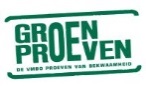 Opdracht bij 5 fasen van GP-OGWOp de volgende pagina vind je 5 typeringen van de GP-OGW fasen.Deze opdracht levert veel input voor de laatste activiteit van vandaag: jullie activiteitenplanning voor ’14-’15.  Benut daarom deze opdracht zo goed mogelijk!Voer de volgende stappen uit: Lees de fasen allemaal rustig door en vorm je een beeld van waar jij vindt dat jullie als team zich bevindenOmcirkel vervolgens MET BLAUW als team onderdelen in deze fasen waarin je je herkent, die typerend zijn voor hoe jullie team er nu voor staat. Let op: je mag verschillende stukken uit verschillende kolommen omcirkelen. Omcirkel uiteindelijk de fase waarin jullie je het meeste herkennen (in de bovenste balk) op dit moment (IN BLAUW) in oktober 2014 toen jullie aan dit pilot jaar begonnen (IN GROEN) Pak een RODE pen en omcirkel die onderdelen uit de fasen waar je graag naartoe zou willen werken. Houdt hierbij rekening met de realiteit: Waar willen én kunnen jullie komend schooljaar 14-15 echt concreet naartoe werken? Tijd over? Heel goed werk!
Breng dan zo concreet mogelijk in kaart:Welke stappen heb je dit jaar gezet? Welke activiteiten waren hierbij cruciaal (en moet je komend jaar dus weer doen!)?Fase 1: Optimaliseren Optimaliseren PvB uitvoeringFase 2: Terugkijken(Bewust) inrichten voorbereidend onderwijsFase 3: Terug én vooruit kijkenGP analyse leidt tot verbeterpunten op docent-, leerling en klasniveauFase 4: InbeddenInvulling GP-OGW cyclusFase 5: VerbredenOGW cyclus beroepsgerichte programma: GP én alle SE toetsen voorbereidend op CSPEVragen / activiteiten van docenten en teams gaan vooral over een betere uitvoering en organisatie van de PvB als summatief toetsmoment:Hoe kunnen we het organiseren?Hoe kunnen we betere reflectiegesprekken voeren?Hoe kunnen we goed observeren?Hoe krijg ik collega’s zover dat ze een GP gaan uitvoeren?GP heeft nog geen duidelijke plek in de school, een enkele docent probeert dit uit.Vaak ervaren docenten/teams strubbelingen in de organisatie, onervarenheid en weerstand collega’s. bvWe zijn afhankelijk van paar enthousiastelingenik moet heel erg trekkenik ervaar allerlei weerstandIk voer een PvB uit omdat het moetPvB en OGWDocenten/teams hebben nog geen (helder) beeld van wat OGW inhoudt De keuze van PvB’s wordt niet bepaald door denken vanuit het CSPE / lange termijn doelen waar een docent/school met leerlingen naartoe werktPvB’s worden niet bewust en structureel geanalyseerd en verbonden aan consequenties voor het onderwijs. Vragen / activiteiten van docenten en teams richten zich met name op (1) de uitvoering van de summatieve PvB en (2) hoe ze leerlingen beter op de PvB kunnen voorbereiden:Hoe kan ik een PvB goed organiseren en beoordelen?Hoe kan ik mijn leerlingen beter voorbereiden op de PvB? GP heeft nog geen duidelijke plek in de school, in het PTA en in het leertraject van een leerling.  Verschillende docenten hebben een PvB uitgeprobeerd die hen leuk leekPvB en OGWDocenten/team hebben nog geen (helder) beeld van wat OGW inhoudt, maar zijn wel goed bezig geweest met PvB analyse (mbv gereedschappen)Keuze en inrichting PvB meer praktisch dan doelgericht ingestoken PvB’s worden niet (structureel) geanalyseerd Individuele docenten trekken conclusies uit een PvB ervaringen voor hun onderwijs voor de volgende keer dat ze deze PvB gaan doen.Deze acties zijn niet gebaseerd op  lange termijn doelen (bv. CSPE voorbereiding). Overleg en afstemming tussen beroepsgerichte docenten en met AVO docenten is geringVragen / activiteiten van docenten en teams richten zich m.n. op (1) bewuster kiezen voor PvB’s en (2) hier consequenties aan verbinden voor voortraject én vervolgtraject van leerlingen Hoe kunnen we de PvB beter borgen in ons hele leertraject?Hoe kunnen we een vervolg geven aan een PvB ervaring?Waarom kiezen we een bepaalde PvB?Wat zegt een PvB over mij/mijn leerlingen/ons hele onderwijs?PvB’s hebben een plek in het PTA en er is sprake van (bewuster) inzetten van de PvB’s om bepaalde doelen te bereiken.PvB en OGWPvB’s worden systematisch geanalyseerd m.b.v. GP gereedschappenConsequenties die aan PvB analyse verbonden worden zijn gericht op vak/docent, klas én individuele leerling niveau.Teamleider en team hebben afspraken over inzetten en analyseren van PvB’s en het verbinden van consequenties hieraan voor het onderwijs.Afstemming Avo docenten is geregeld aan de ordeScholen hebben een beetje ‘geroken’ aan de GP-OGW cyclus, kleine stapjes richting OGW in het beroepsgerichte programma zijn gezet Vragen/activiteiten van teams zijn m.n. gericht op de doelbewuste inzet van GP in het leertraject van de leerling en het werken aan lange termijn doelen (CSPE / MBO):Voor welke doelen willen wij de PvB’s gebruiken?  Wat betekent dit voor de inrichting van het leertraject  van onze leerling richting het CSPE /MBO?PvB’s hebben in deze teams een duidelijke plek verworven en zijn ingebed in het PTA én het onderwijsPvB en OGWKeuze en gebruik van PvB zijn doelgericht i.p.v. incidenteel.Teamleider en team hebben afspraken over inzetten en analyseren van PvB’s en het verbinden van consequenties hieraan voor het onderwijsPvB’s worden systematisch geanalyseerd m.b.v. GP – OGW gereedschappenConsequenties die hieraan verbonden worden zijn gericht op school/team, vak/docent, klas én individuele leerling niveau. Beroepsgerichte en AVO docenten overleggen regelmatig over het leertraject van de leerlingenDeze scholen hebben een GP-OGW cyclus opgezet en hieraan consequenties verbonden voor het beroepsgerichte programma en het gebruik van PvB’s hierin.De vragen/activiteiten van deze teams kenmerken zich door doelbewust denken in toets-programma’s waarin verschillende toetsen zitten die allemaal bijdragen aan de voorbereiding van de leerling op CSPE / MBO. Hoe kom ik tot een evenwichtig PTA, met een plek voor PvB’s hierin, passend bij de doelen van ons beroepsgerichte programma?Welke onderwijsinrichting past bij dit toetsprogramma?PvB’s hebben in deze teams een duidelijke plek verworven en is ingebed in het onderwijs en PTAHet gebruik van PvB’s en andere toetsing is gebaseerd op een helde-re visie op goed beroepsgericht onderwijs en de rol van toetsingPvB en OGWDocenten/teams analyseren PvB’s systematisch en verbinden hier consequenties aan voor school/team, vak/docent, klas én individuele leerling niveau Deze teams zijn in staat om de GP-OGW cyclus en GP-OGW gereedschapskist en manier van denken door te vertalen naar andere toetsen binnen het beroepsgerichte programma.Op al deze toetsen wordt de OGW cyclus toegepast (analyseren, verbeteringen aanbrengen op verschillende niveaus, monitoren)